附件1全电发票样式1.增值税专用发票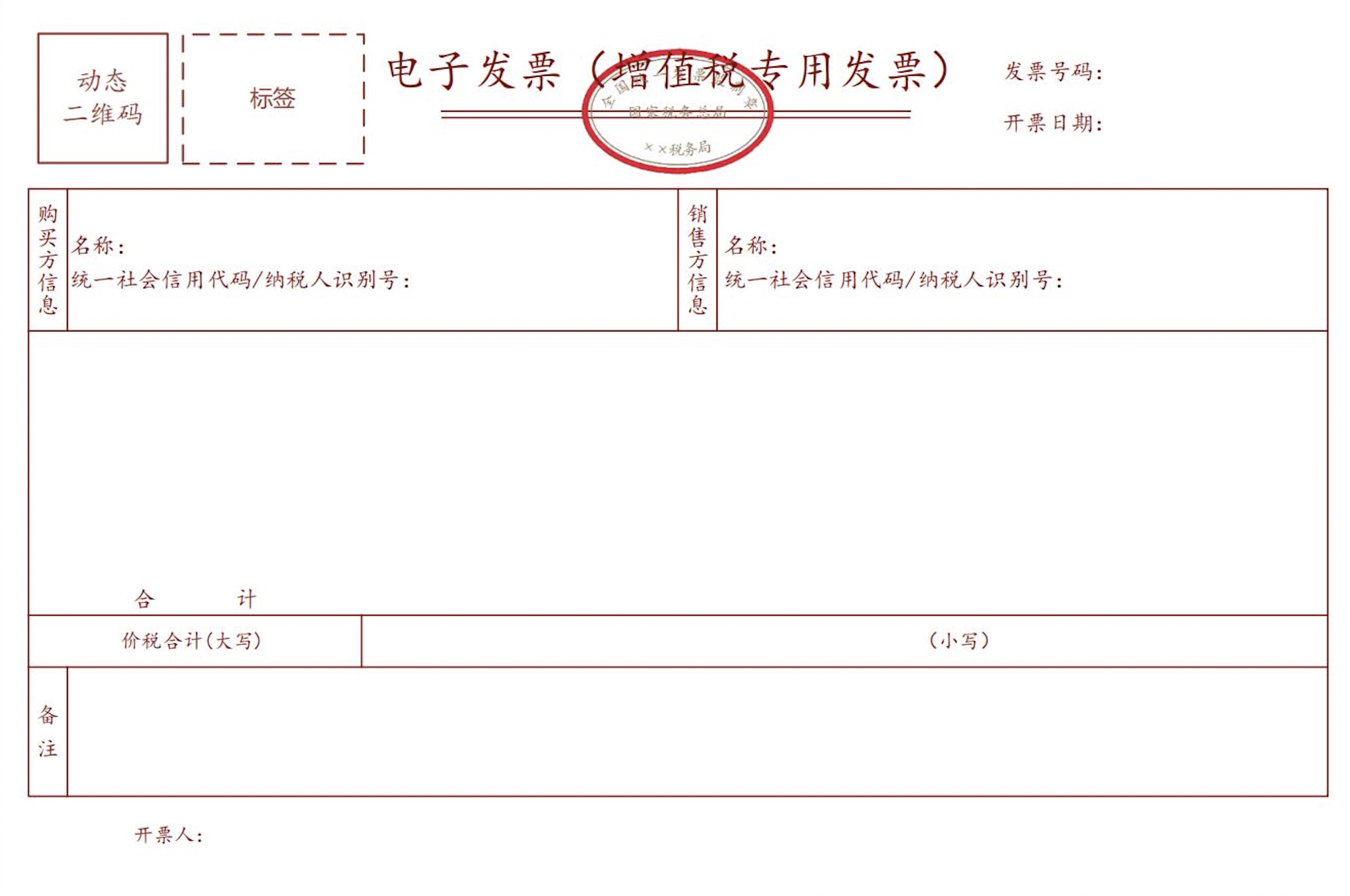 2.普通发票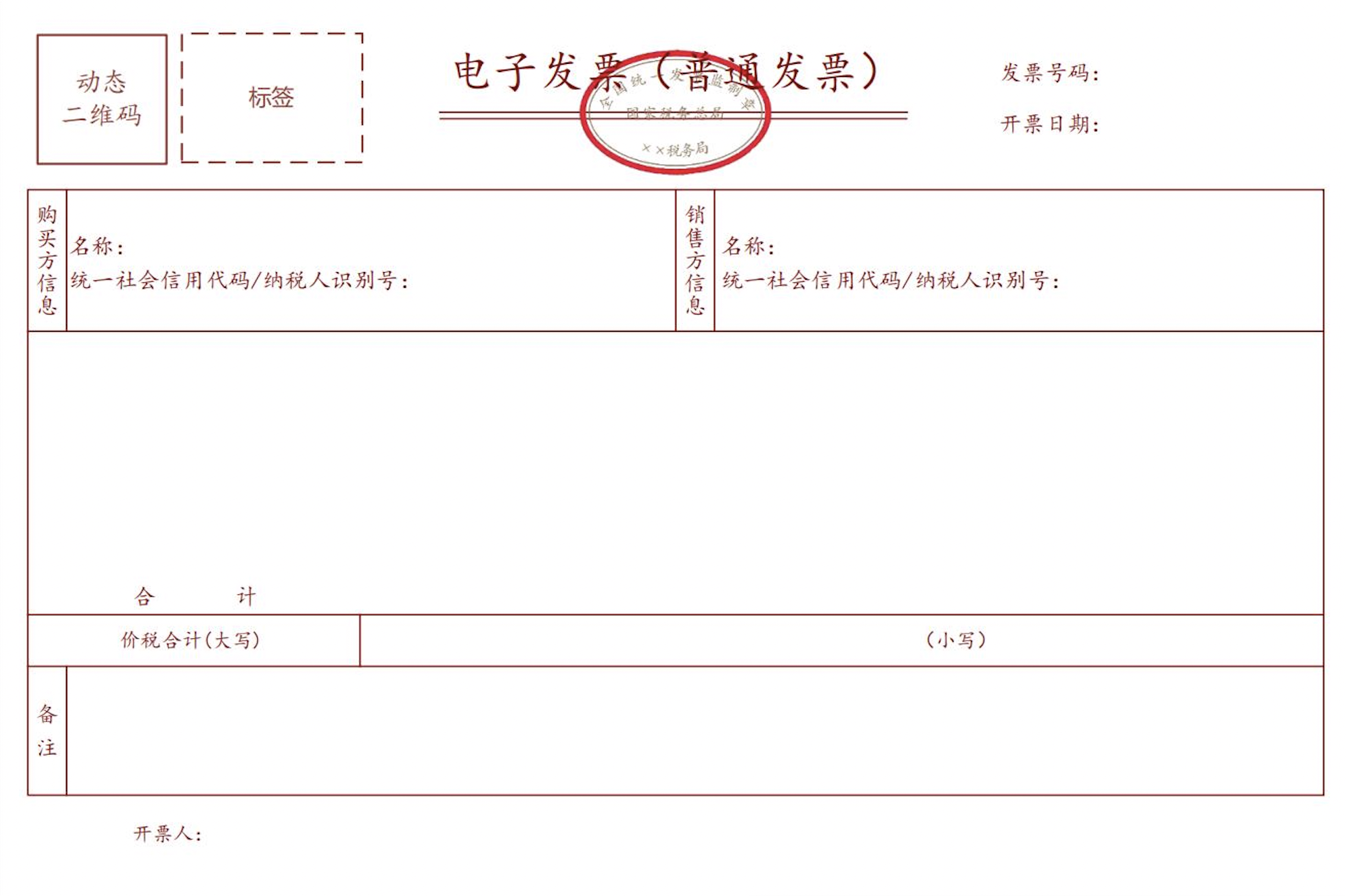 3.稀土电子发票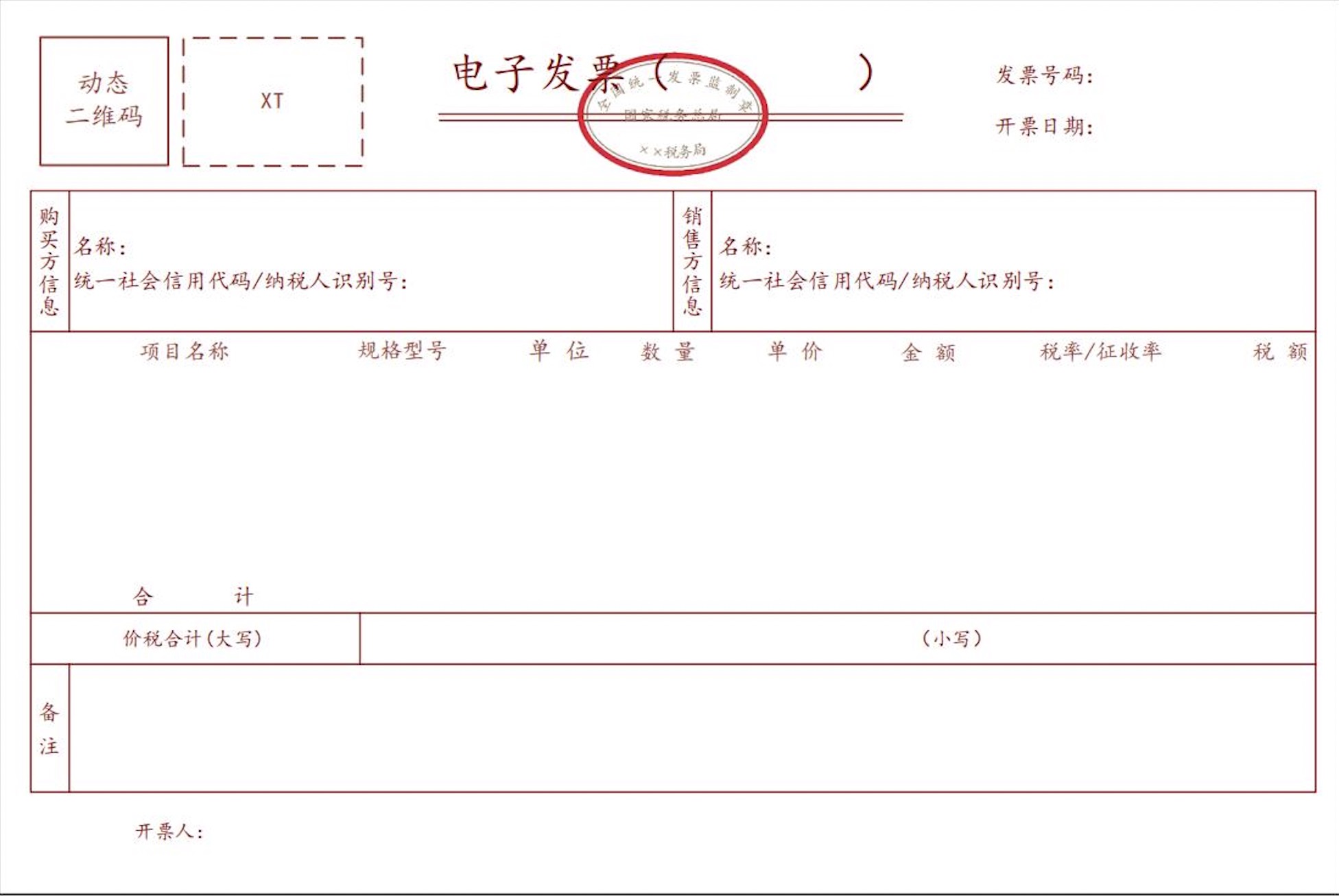 4.建筑服务电子发票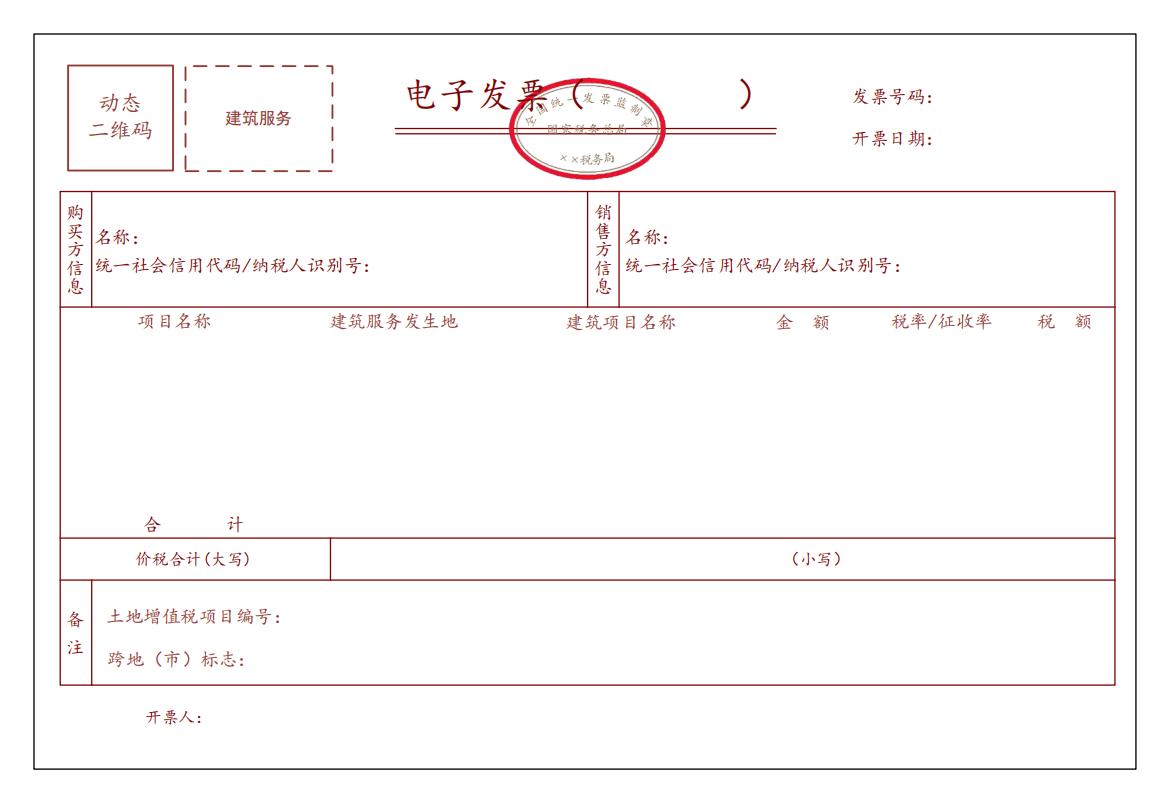 5.旅客运输服务电子发票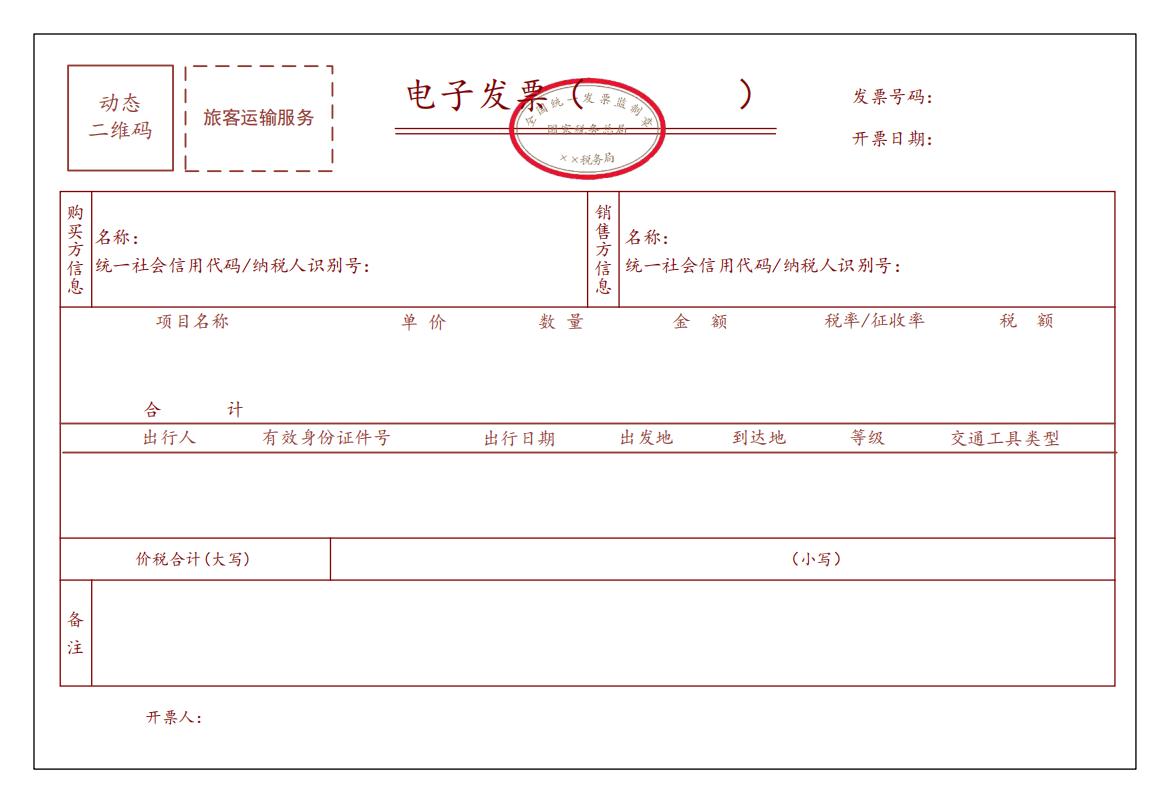 6.货物运输服务电子发票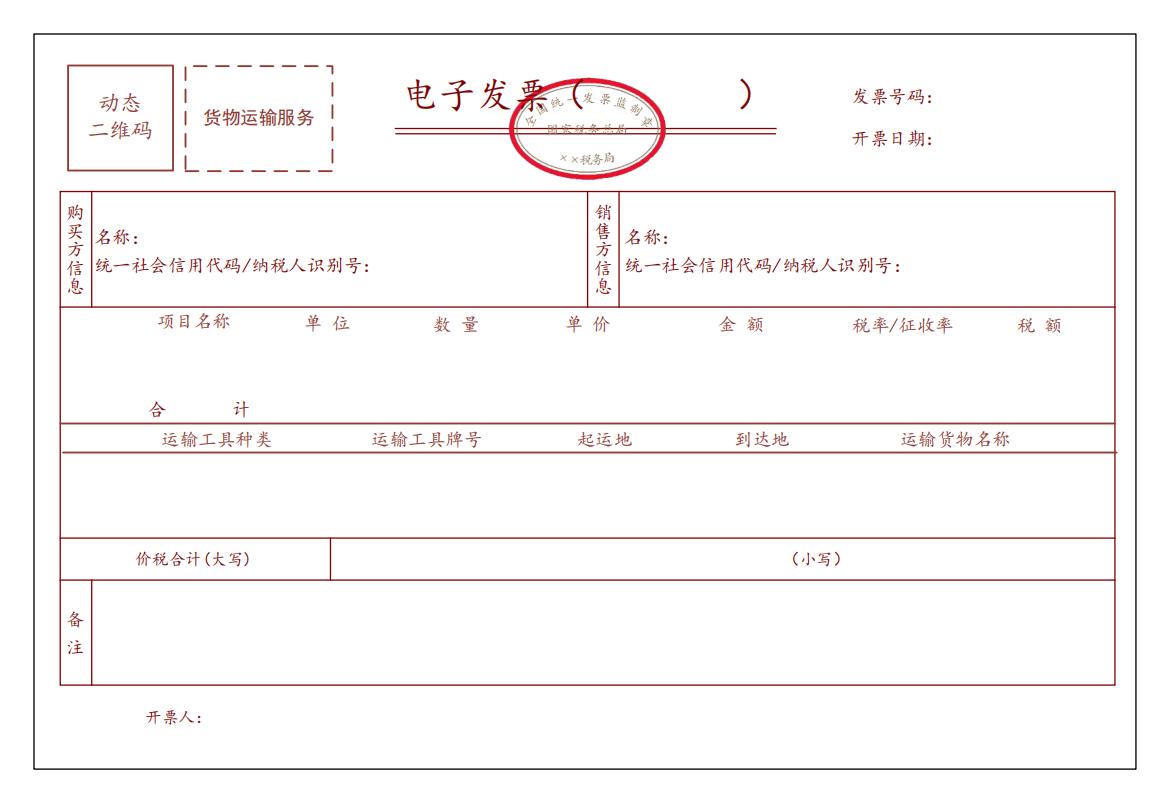 7.不动产销售电子发票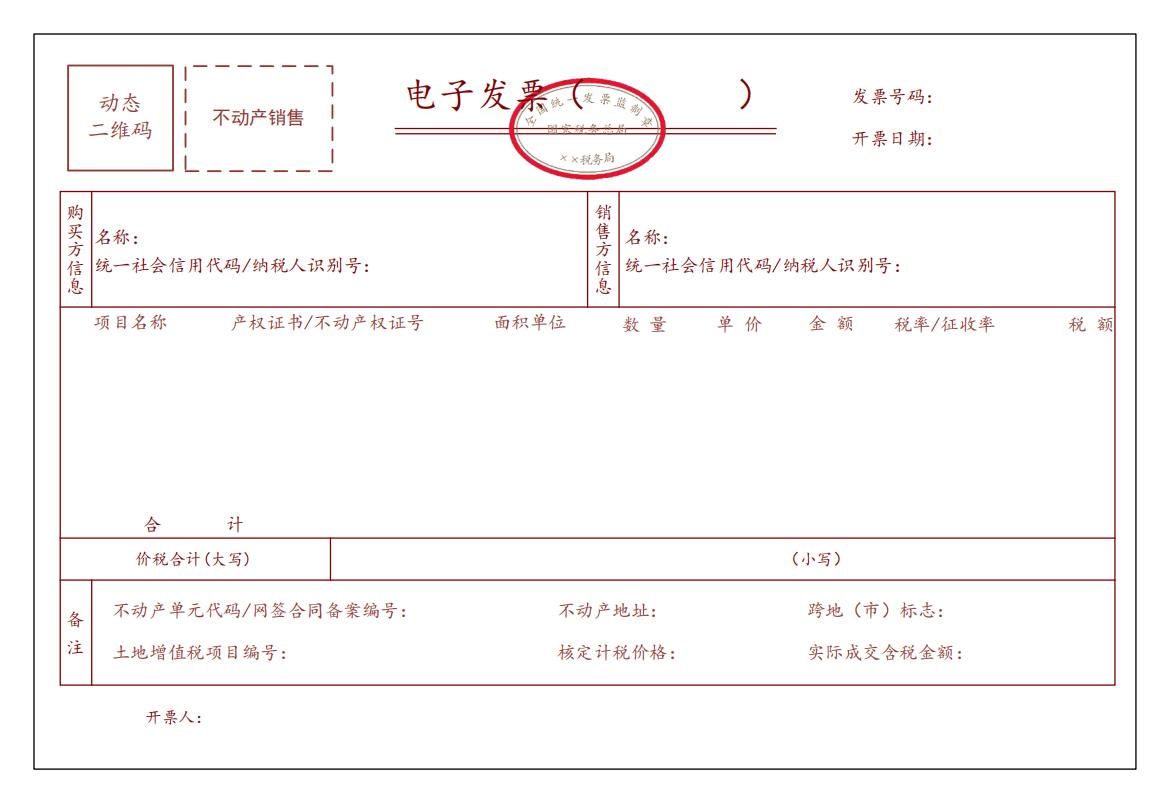 8.不动产经营租赁服务电子发票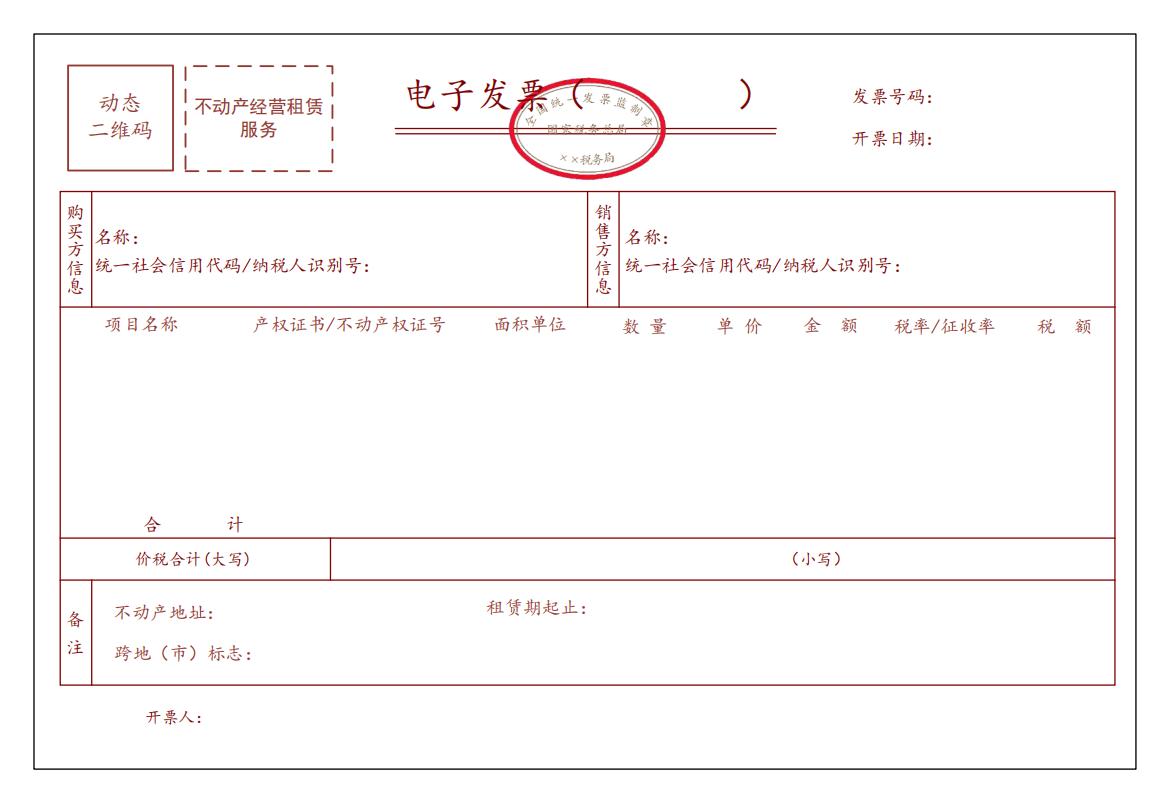 9.农产品收购电子发票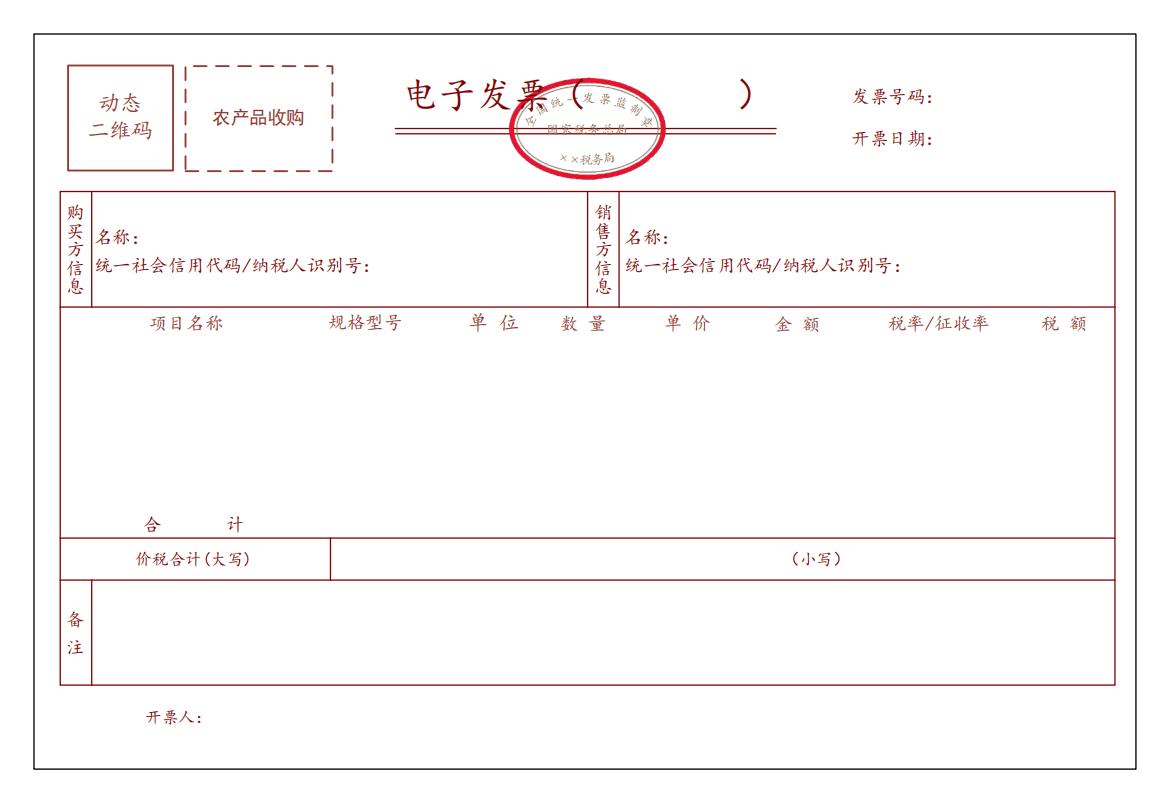 10.光伏收购电子发票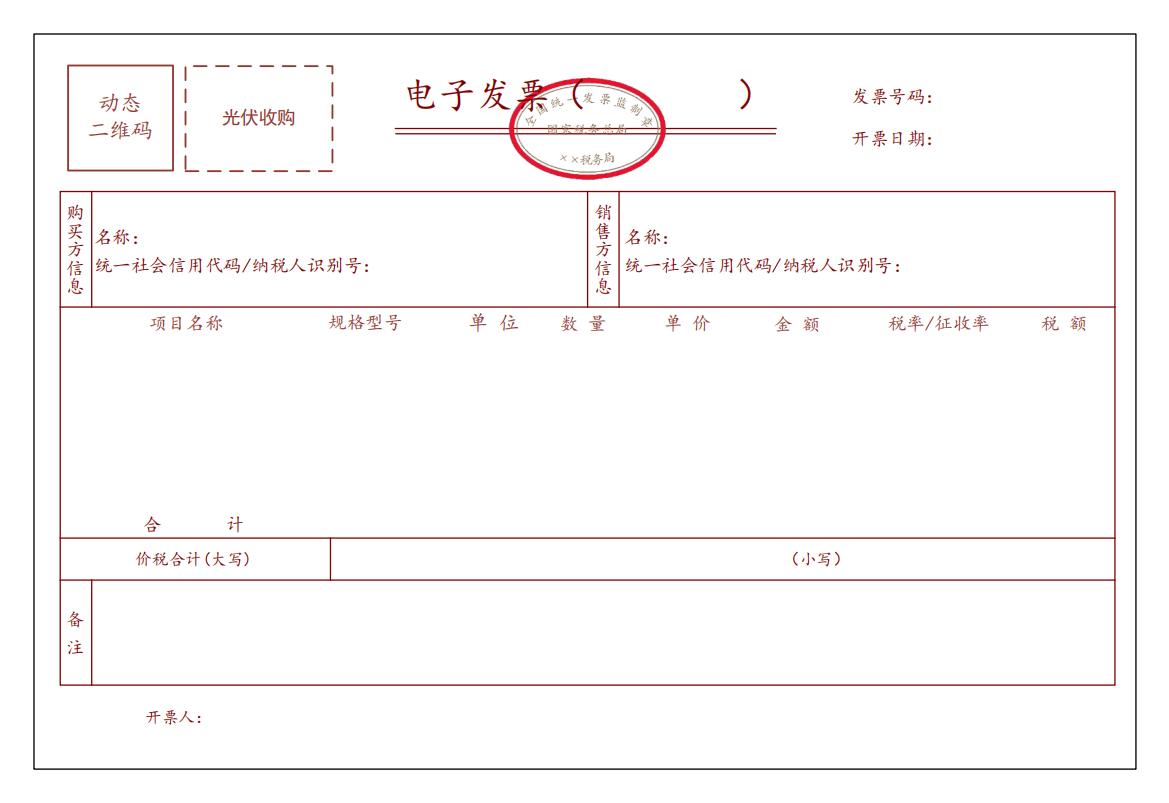 11.代收车船税电子发票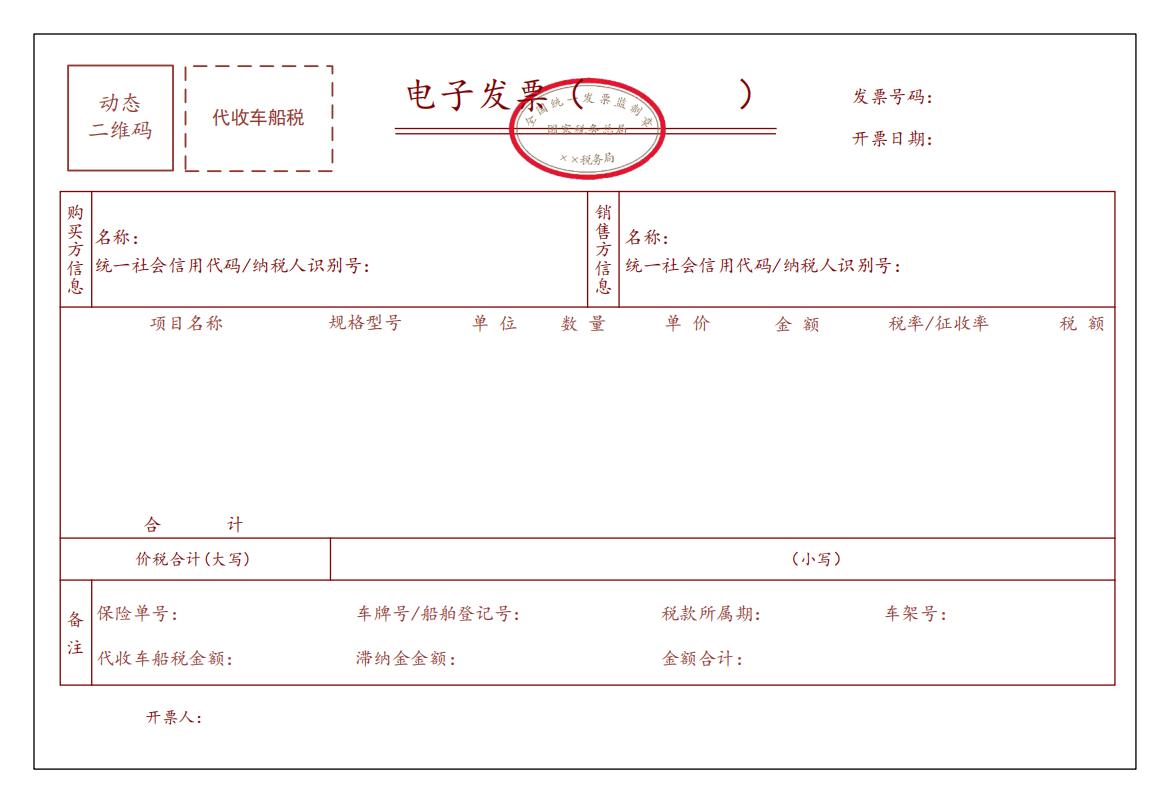 12.自产农产品销售电子发票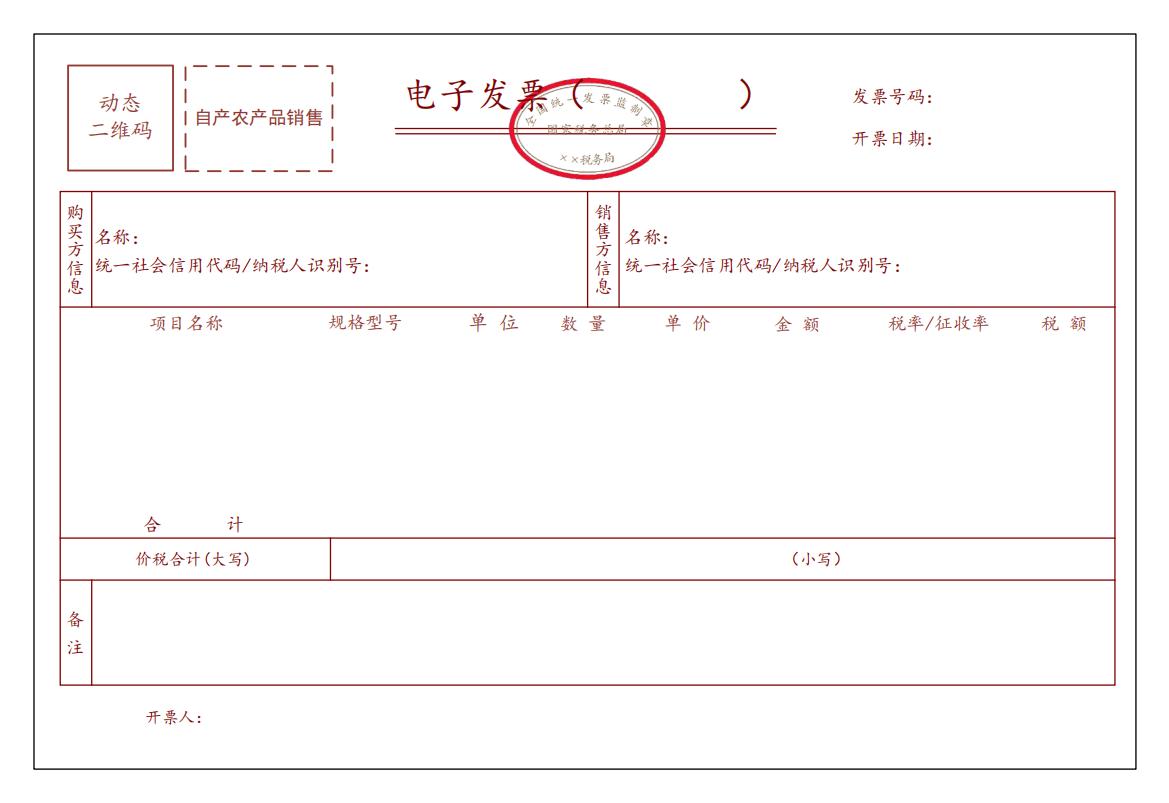 13.差额征税电子发票（差额开票）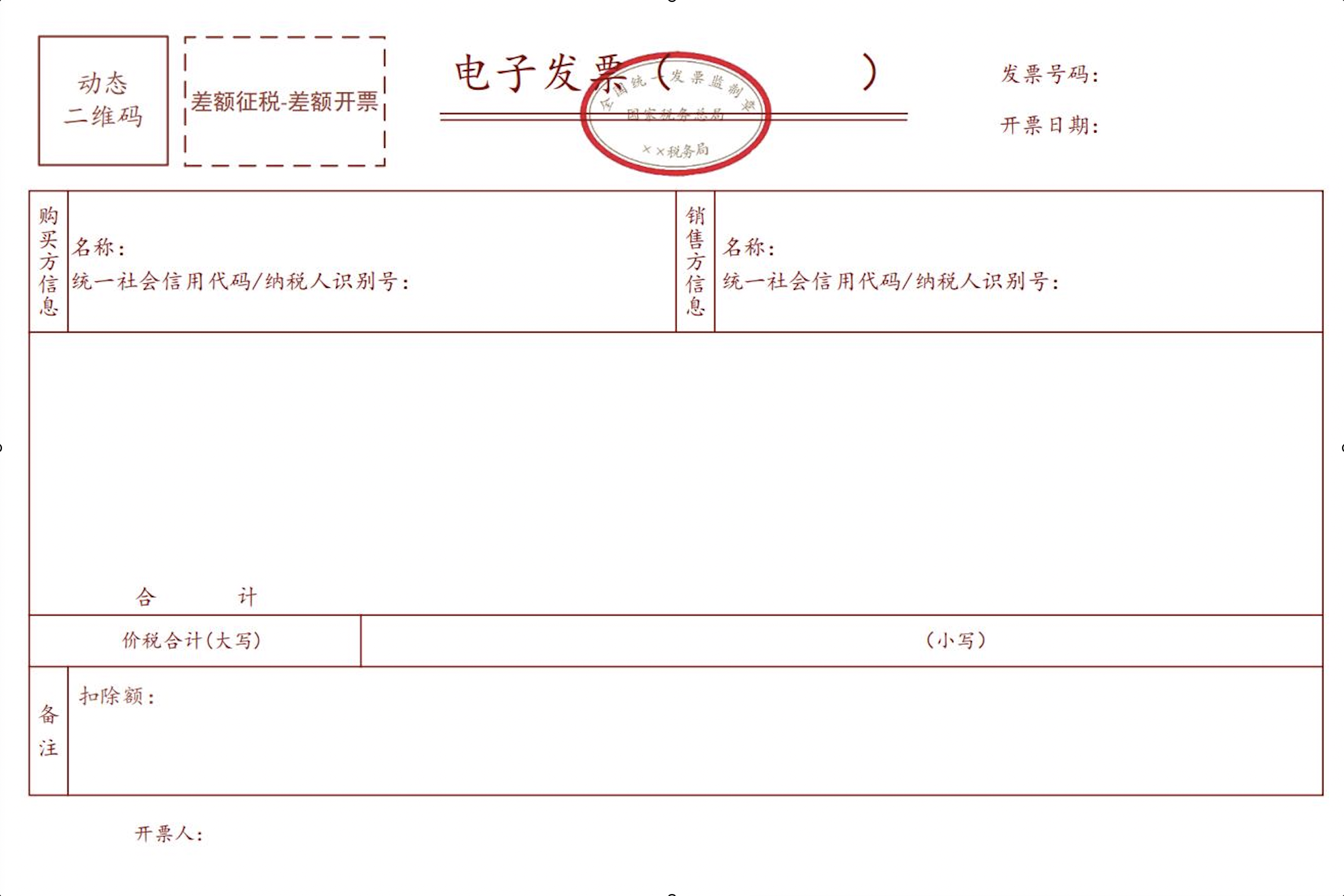 14.差额征税电子发票（全额开票）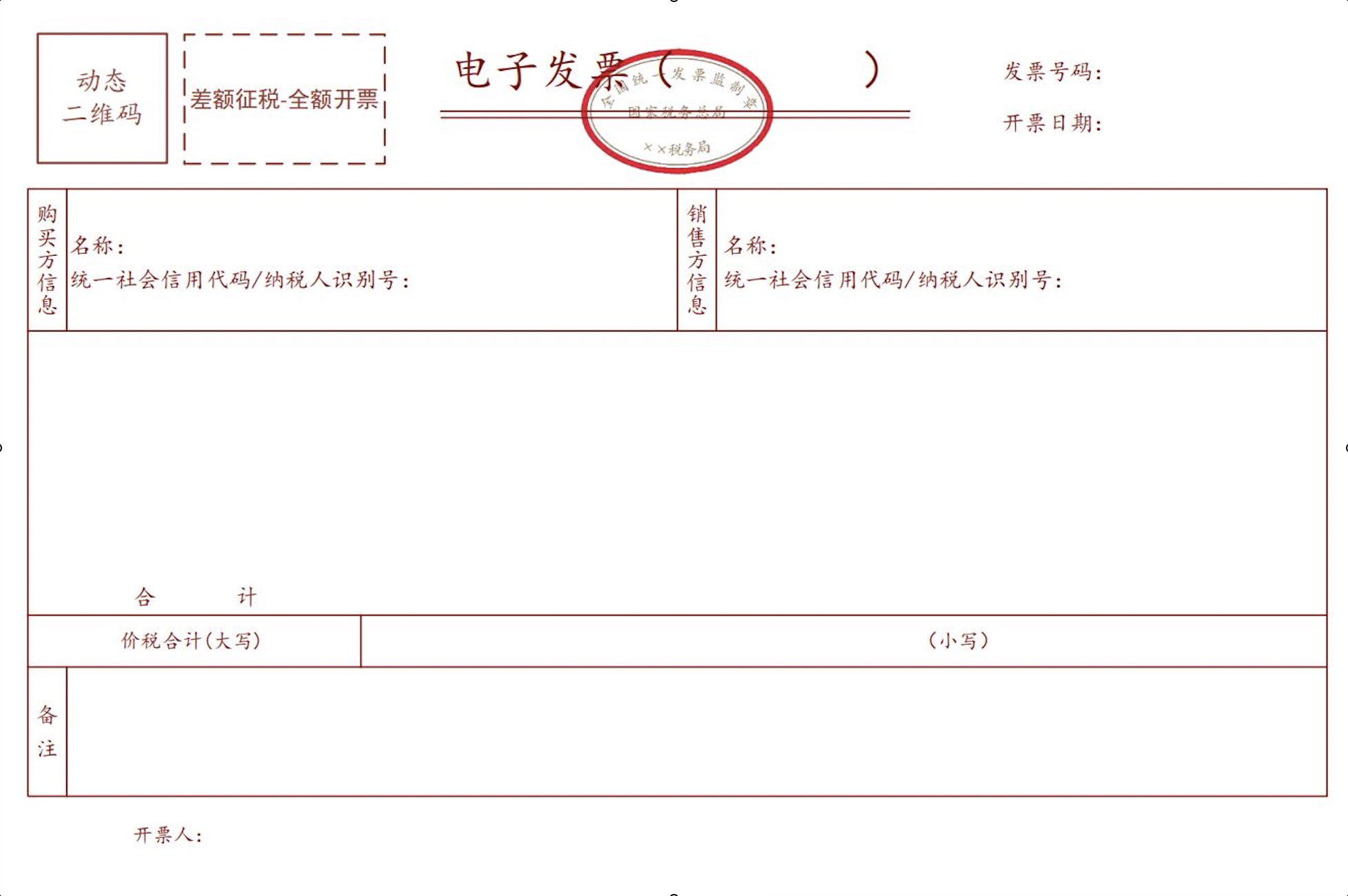 